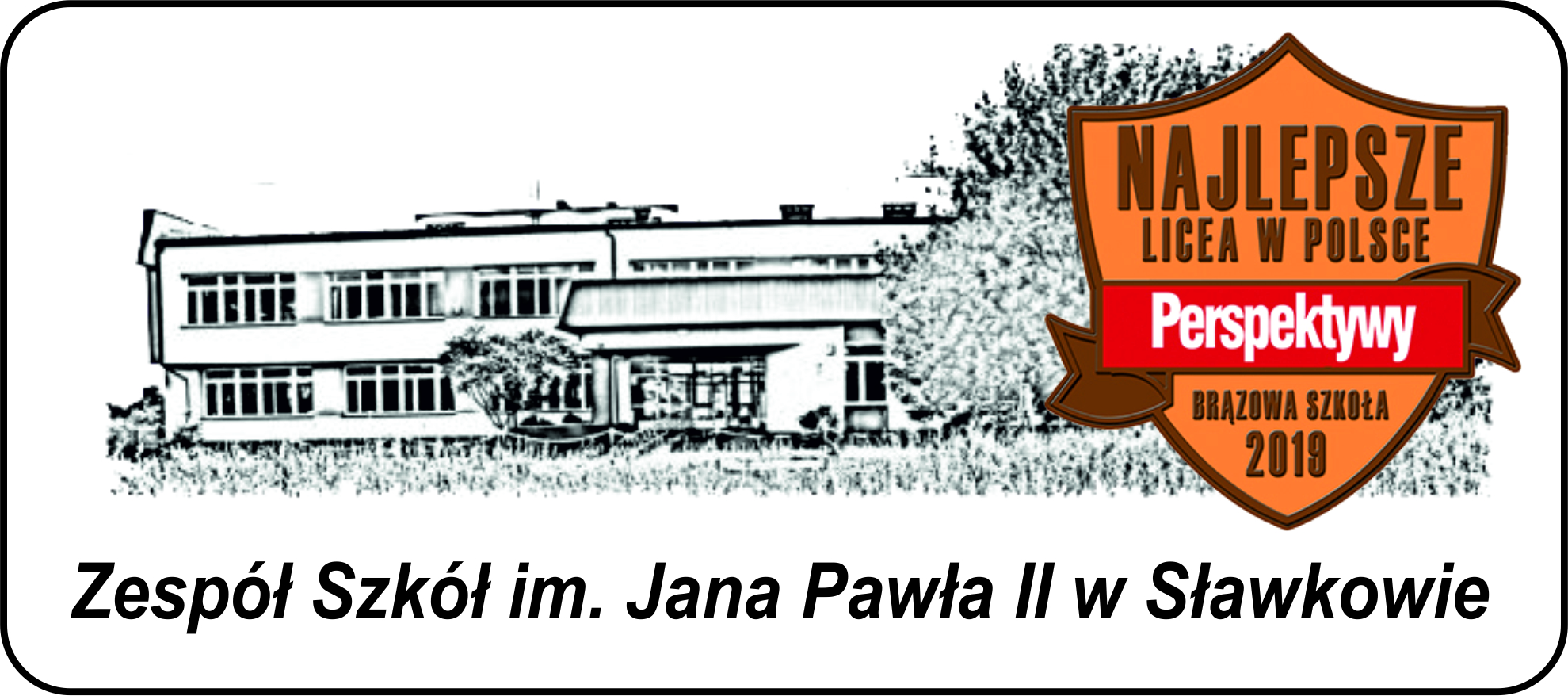 SZKOŁA PODSTAWOWA NR 2                       W ZESPOLE SZKÓŁ IM. JANA PAWŁA II                      W SŁAWKOWIE                                             41- 260 Sławków ul. Gen. Wł. Sikorskiego 4                                                              tel. 29-31-748, fax 260-98-96, NIP 637-19-58-887 REGON 367616461                                                                 strona internetowa: www.zs.slawkow.pl,  e-mail: zs@zs.slawkow.plZGŁOSZENIE UCZNIA DO KLASY PIERWSZEJ                         SZKOŁY PODSTAWOWEJ NR 2 W SŁAWKOWIENAZWISKO ………………………………………………………….………...…IMIĘ (pierwsze) ………………………………………………………………..…. IMIĘ (drugie) ……………………………………………..……….……..………..DATA I MIEJSCE URODZENIA …………………………………………………PESEL …………………………………………………………………………..…(w przypadku braku nr PESEL – seria i nr paszportu lub innego dokumentu potwierdzającego tożsamość)IMIONA I NAZWISKA RODZICÓW:MATKI …………………………………………………..……….………………..OJCA …………………………………………………………………..…..………ADRES POCZTY ELEKTRONICZNEJ I NUMER TELEFONU:MATKI ……………………………………………………………………...……..OJCA ……………………………………………………………………….....…..OŚWIADCZENIE RODZICÓW O MIEJSCU ZAMIESZKANIA(kod, miejscowość, ulica, nr domu/nr mieszkania)KANDYDATA: …………………………………………………………………… …………………………………………………………………………………….…..MATKI: …………..…………………………………………..……………………  ………………………………………………………………………………………...OJCA: ……………………….…..………………………………………………… ………………………………………………………………………………………..OŚWIADCZENIEOświadczam, że jestem świadomy/a odpowiedzialności karnej za złożenie fałszywego oświadczenia.…………….…..…..………………………….…..…………..….…………………………….                                                                                                                    (data i podpis rodzica/ów / opiekuna/ów)OŚWIADCZENIEZgodnie z Ustawą z dnia 10 maja 2018r. o ochronie danych osobowych (Dz.U. z 2018r. poz. 1000) wyrażam/y zgodę na przetwarzanie danych osobowych mojego dziecka zawartych w niniejszym zgłoszeniu dla potrzeb szkoły oraz na publikację zdjęć dziecka i informacji z życia szkoły w prasie oraz na stronie internetowej szkoły. Zostałem/am poinformowany/a również o przysługującym  mi prawie wglądu do danych oraz ich poprawiania i uzupełniania.………………..………………………….……..…………………………………….                                                                                                                                     (data i podpis rodzica/ów / opiekuna/ów)